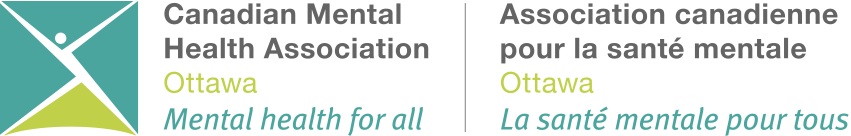 EXTERNAL POSTINGThe Canadian Mental Health Association, Ottawa Branch (CMHA) is a private, non-profit charitable organization dedicated to promoting good mental health and improving the quality of life for individuals experiencing serious mental illness.  The Community Support Services of CMHA provides outreach, long-term intensive support and housing to individuals with serious mental illness and substance abuse disorders who are homeless or at imminent risk of becoming homeless.CMHA currently has a vacancy for the following position:REGISTERED NURSE(Permanent)Type of position:	Permanent Full TimeLength of Term:	PermanentHours of Work:	Full Time, 35 hours per week, Monday to Friday 8:30-4:30			* Part-time hours may be availablePay Rate:		$41.64 to $43.32ESSENTIAL MINIMUM QUALIFICATIONS:Education:  Knowledge and skill acquired through completion of a Baccalaureate Degree in Nursing Science (BScN) is preferred. Additional Certification:  CPR certification within the last 12 months is essential.  Current Canadian Psychiatric Mental Health Nurse Certification (Canadian Nurses Association) is preferred.Experience:  A minimum of 4 years clinical experience working with individuals with severe mental illness in the community is essential.  Additional recent relevant clinical work, in the judgment of the employer, with vulnerable individuals, specifically people who are homeless, who have substance use disorders, and/or who have been in conflict with the law is preferred.Professional Affiliation:  Current Registration with the College of Nurses of Ontario   Knowledge: In-depth knowledge of major mental illness from a bio-psychosocial perspective, knowledge of substance use disorders and treatmentsComprehensive knowledge of current pharmacology, psychotropic medications, their impact and complications, administration of psychotropic medicationsPage twoRegistered NurseUp to date knowledge of relevant mental health and nursing policy, legislation and regulationComprehensive knowledge in the functions and principles of case management and the rehabilitations principles of psycho-social rehabilitation Knowledge of community based and hospital in-patient/out-patient resourcesDemonstrates specific knowledge of health issues and of social problems associated with psychiatric disabilities, poverty, and the impact of mental illness on functional capacitySkills: Ability to establish positive and supportive relationships with clientsAbility to conduct comprehensive functional assessments that identify the client’s needs and determine interventions and services required to respond to the unique needs and preferences of the clientAbility to advocate for individuals within the Mental Health, Criminal Justice, and Social Service systemsAbility to represent CMHA concerning issues of mental health on outside committeesAbility to work independently in a non-structured environment, including ability to work flexible hours and the ability to work safely without onsite supervision.Demonstrated strong belief in a client-directed practiceDemonstrated non-judgmental attitude toward individuals who choose alternative lifestylesAbility to respond appropriately to crisis situations, including suicide interventionsAbility to maintain client files as required by the program, demonstrates appropriate practices such a time management, confidentiality, and the ability to work according to the College of Nurses of Ontario StandardsWork experience in Microsoft Office suite environment and/or experience with maintaining electronic client files is a definite assetSuccessful applicants must satisfy the employer that they meet all legal requirements for driving.  Applicants who receive a conditional offer of employment will be required to undergo a security review.Language: English essential. Bilingual (French/English) preferred.Vehicle: Use of a vehicle is essential in meeting the demands of the jobApplication Deadline:  Please submit an application and résumé to Lisa McCullough at lmccullough@cmhaottawa.ca.The Canadian Mental Health Association is committed to developing inclusive, barrier-free selection processes and work environments.  If contacted about this job posting, please advise us if you require any accommodations regarding the interview process.Applicants who receive a conditional offer of employment must produce a Vulnerable Sector Police Records Check, proof of academic achievement and meet all legal requirements for driving.We thank all applicants for their interest, however, only those selected for an interview will be contacted.